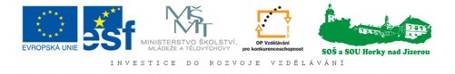 3.1.1. Úkol 1Sestavte tabulku s přehledem požadavků na skladování jednotlivých typů potravin?Řešení:* při přepravě se smí teplota zvýšit o 2°C3.1.2. Úkol 2Představte druhy skladů a jejich žádoucí mikroklimatické podmínky?  Jaké zásady při skladování dodržujeme?Řešení:3.1.3. Úkol 3Sestavte proudový diagram výroby pokrmů v naší školní jídelně?Řešení:Při architektonickém řešení kuchyně a při jejím zařizováním se musí zabránit křížení cest: - nečistých surovin s hotovými výrobky- použitého nádobí s čistým nádobím- musí být zachován logický tok surovin- pro skladování brambor a zeleniny i pro jejich čištění musí být vyčleněny prostory- pro skladování masa i pro jejich předpřípravu musí být vyčleněny prostory- pro skladování vajec a pro jejich vytloukání musí být vyčleněny prostory.Nákres rozložení zásadních míst v kuchyniPřehled podmínek skladování podle požadavků platné legislativyPřehled podmínek skladování podle požadavků platné legislativySurovinaTeplota skladování:Relativní vlhkost:Zmrazené potravinymin. -18°CVýsekové masomax. 7°C85 až 95%Kostimax. 4°CDrobymax. 3°CSyrové sádlo, lůjmax. 7 °CKrevmax. 2°CMleté maso balenémax. 2°CKráličí masomax. 4°CZvěřina – srstnatá zvěř spárkatá-1 až 1 / 15 dnůDrůbežmax. 4°CMasné výrobky Tepelně opracovanémax. 5°CTepelně neopracovanémax. 5°CTrvanlivémax. 20°CPolotovarymax. 5°CKonzervystanoví výrobce na obaleRybyČerstvé sladkovodní -1 až +5 °CČerstvé mořské a ostatní vodní-1 až +2°CŽivočichové - uzené, smažené, solené, marinované, polokonzervy, konzervy,1-8°CSušené1-8°C65 – 70%Vejce5- 18°C nekolísavá t.Vejce chladírenská-1,5 až 5°C70 – 85%Majonéza0 až 15°CMléčné výrobky trvanlivé, zahuštěné, sušené, bílkovinnémax. 24°Csušené mléčné výrobky max. 70%Ostatní mléčné výrobky4-8 °CMražené krémy-18°C a nižšíRostlinné tuky, olej, ztužené a pokrmové tukymax. 20°CŽivočišné tuky a oleje, roztíratelnémax. 15°CTuky, směšné roztíratelné tuky, tekuté a emulgované tukyv temnuOlejnatá semenamax. 20°Cmax. 70%Čajpodmínky zrušeny vyhláškou Dehydrované výrobkychlad, větratelnostsucho, přejímá aroma, min. 5 cm od stěn a zeměSurovinaTeplota skladování:Relativní vlhkost:Studené omáčky, dresingypodmínky zrušeny vyhláškou Hořčicepodmínky zrušeny vyhláškou Čerstvé ovocečisté, větratelné prostory, podlážkySušené a proslazené ovocemax. 70%Upravené chlazené čerstvé ovoce0 až 5°CSušená, proslazená zelenina nebalenámax. 20°Cmax. 65%Upravená chlazená čerstvá zelenina0 až 5°CHouby čerstvé – volně rostoucí0 až 10°C, v jedné vrstvěHouby čerstvé – pěstované0 až 6°CHouby – sušenémax. 20°C65%Mlýnské obilné výrobky a rýžemax. 75%Sušené těstoviny (do 13% obsahu body)max. 75%Nesušené – těstovinymax. 5°CTěstoviny balené vakuově nebo v inertní atm.max. 10°CChléb a běžné pečivopodmínky zrušeny vyhláškou obaly pouze na úchovu pečivaCukrářské výrobky nebalenémax. 8°CTěstamax. 10 °CCukrmax. 30 °CCukr moučkamax. 25 °Cmax. 65%Tekuté výrobky z cukrumax. 25 °CMedNečokoládové cukrovinky, kakaový prášekČokoláda a čok. cukrovinyNealkoholické nápoje (balené v průsvitných obalech)chráníme před světlemPivo chráníme před světlem a mrazemDroždí čerstvé+1 až 10°CDroždí sušenémax. 20°Cv suchuDruhy skladů:Druhy skladů:Sklady:Mikroklima:Poznámka:Suchý min. +18°CSkladujeme: cukr, olej, pochutiny, pečivo, obiloviny, luštěniny.   Skladujeme: cukr, olej, pochutiny, pečivo, obiloviny, luštěniny.   Skladujeme: cukr, olej, pochutiny, pečivo, obiloviny, luštěniny.   Skladujeme: cukr, olej, pochutiny, pečivo, obiloviny, luštěniny.   Skladujeme: cukr, olej, pochutiny, pečivo, obiloviny, luštěniny.   relativní vlhkost do 65%Zásada: okna jsou opatřena síťovinou proti hmyzu a skla jsou natřena bílou barvou.Zásada: okna jsou opatřena síťovinou proti hmyzu a skla jsou natřena bílou barvou.Zásada: okna jsou opatřena síťovinou proti hmyzu a skla jsou natřena bílou barvou.Zásada: okna jsou opatřena síťovinou proti hmyzu a skla jsou natřena bílou barvou.Zásada: okna jsou opatřena síťovinou proti hmyzu a skla jsou natřena bílou barvou.Zásada: okna jsou opatřena síťovinou proti hmyzu a skla jsou natřena bílou barvou.Dáváme pozor na aromatické suroviny.Dáváme pozor na aromatické suroviny.Dáváme pozor na aromatické suroviny.Nic nesmí být na zemi - min. 5cm od země nebo stěn.Nic nesmí být na zemi - min. 5cm od země nebo stěn.Nic nesmí být na zemi - min. 5cm od země nebo stěn.Nic nesmí být na zemi - min. 5cm od země nebo stěn.Chladné:do 12°CSkladujeme: brambory, ovoce, zelenina, vejce, kompoty a nápoje.Skladujeme: brambory, ovoce, zelenina, vejce, kompoty a nápoje.Skladujeme: brambory, ovoce, zelenina, vejce, kompoty a nápoje.Skladujeme: brambory, ovoce, zelenina, vejce, kompoty a nápoje.Skladujeme: brambory, ovoce, zelenina, vejce, kompoty a nápoje.Zásada: v tomto skladu převládá vysoká vlhkost a musí být dokonale větrány.Zásada: v tomto skladu převládá vysoká vlhkost a musí být dokonale větrány.Zásada: v tomto skladu převládá vysoká vlhkost a musí být dokonale větrány.Zásada: v tomto skladu převládá vysoká vlhkost a musí být dokonale větrány.Zásada: v tomto skladu převládá vysoká vlhkost a musí být dokonale větrány.Zásada: v tomto skladu převládá vysoká vlhkost a musí být dokonale větrány.Nic nesmí být na zemi - min. 5cm od země nebo stěn.Nic nesmí být na zemi - min. 5cm od země nebo stěn.Nic nesmí být na zemi - min. 5cm od země nebo stěn.Nic nesmí být na zemi - min. 5cm od země nebo stěn.Chlazené2 až +10°CSkladujeme: maso, drůbež, zvěřina, cukrářské výrobky, mléčné výrobky, masné výrobky.Skladujeme: maso, drůbež, zvěřina, cukrářské výrobky, mléčné výrobky, masné výrobky.Skladujeme: maso, drůbež, zvěřina, cukrářské výrobky, mléčné výrobky, masné výrobky.Skladujeme: maso, drůbež, zvěřina, cukrářské výrobky, mléčné výrobky, masné výrobky.Skladujeme: maso, drůbež, zvěřina, cukrářské výrobky, mléčné výrobky, masné výrobky.Skladujeme: maso, drůbež, zvěřina, cukrářské výrobky, mléčné výrobky, masné výrobky.Zásada: potraviny, které by se mohly nepříznivě mikrobiálně ovlivnit skladujeme odděleně.Zásada: potraviny, které by se mohly nepříznivě mikrobiálně ovlivnit skladujeme odděleně.Zásada: potraviny, které by se mohly nepříznivě mikrobiálně ovlivnit skladujeme odděleně.Zásada: potraviny, které by se mohly nepříznivě mikrobiálně ovlivnit skladujeme odděleně.Zásada: potraviny, které by se mohly nepříznivě mikrobiálně ovlivnit skladujeme odděleně.Zásada: potraviny, které by se mohly nepříznivě mikrobiálně ovlivnit skladujeme odděleně.Mrazící-18 až -22°CSkladujeme: zmražené maso, ryby, pečivo, zeleninu, ovoce, polotovary, atd. Vše lze skladovat dlouhodobě.Skladujeme: zmražené maso, ryby, pečivo, zeleninu, ovoce, polotovary, atd. Vše lze skladovat dlouhodobě.Skladujeme: zmražené maso, ryby, pečivo, zeleninu, ovoce, polotovary, atd. Vše lze skladovat dlouhodobě.Skladujeme: zmražené maso, ryby, pečivo, zeleninu, ovoce, polotovary, atd. Vše lze skladovat dlouhodobě.Skladujeme: zmražené maso, ryby, pečivo, zeleninu, ovoce, polotovary, atd. Vše lze skladovat dlouhodobě.Skladujeme: zmražené maso, ryby, pečivo, zeleninu, ovoce, polotovary, atd. Vše lze skladovat dlouhodobě.Zásada: potraviny, které by se mohly nepříznivě mikrobiálně ovlivnit skladujeme odděleně.Zásada: potraviny, které by se mohly nepříznivě mikrobiálně ovlivnit skladujeme odděleně.Zásada: potraviny, které by se mohly nepříznivě mikrobiálně ovlivnit skladujeme odděleně.Zásada: potraviny, které by se mohly nepříznivě mikrobiálně ovlivnit skladujeme odděleně.Zásada: potraviny, které by se mohly nepříznivě mikrobiálně ovlivnit skladujeme odděleně.Zásada: potraviny, které by se mohly nepříznivě mikrobiálně ovlivnit skladujeme odděleně.